СОВЕТ ДЕПУТАТОВ ДНЕПРОВСКОГО СЕЛЬСКОГО ПОСЕЛЕНИЯНОВОДУГИНСКОГО РАЙОНА СМОЛЕНСКОЙ ОБЛАСТИРЕШЕНИЕот «16»  апреля 2020 года                                                            № 13О проекте исполнения местного бюджета за 2019 год и использование средств резервного фонда Администрации Днепровского сельского поселения Новодугинского района Смоленской областиЗаслушав и обсудив отчет Администрации Днепровского сельского поселения Новодугинского района Смоленской области об исполнении местного бюджета за 2019 год по доходам и расходам и использование средств резервного фонда Администрации  Днепровского сельского поселения Новодугинского района Смоленской областиСовет депутатов Днепровского сельского поселения Новодугинского района Смоленской областиРЕШИЛ:          1. Утвердить проект отчета об исполнении местного бюджета за 2019 год по доходам в сумме 7851,7 тыс. рублей и по расходам в сумме 7595,4 тыс. рублей, с профицитом бюджета в сумме  256,3 тыс. рублей с показателями:1) по доходам местного бюджета  за 2019 год по кодам классификации доходов бюджетов согласно приложению 1 к настоящему решению;2) по доходам местного бюджета  за 2019 год по кодам видов доходов, подвидов доходов, классификации операций сектора государственного управления, относящихся к доходам бюджета согласно приложению 2 к настоящему решению;3) по расходам местного бюджета  за 2019 год  по ведомственной структуре расходов бюджета согласно приложению 3 к настоящее к решению; 4) по расходам местного бюджета за 2019 год по разделам и подразделам классификации расходов  бюджета согласно приложению 4 к настоящему решению;5) по источникам финансирования дефицита местного бюджета за 2019 год по кодам классификации источников финансирования дефицитов, согласно приложению 5 к настоящему решению.        6) по источникам финансирования дефицита местного бюджета за 2019 год по кодам групп, подгрупп, статей, видов источников финансирования дефицитов бюджетов, классификации операций сектора государственного управления, относящихся к источникам финансирования дефицитов бюджетов, согласно приложению 6 к настоящему решению.        2. Принять к сведению проект отчета об использование средств резервного фонда за 2019 год в сумме 0,0 тысяч рублей.3. Настоящее решение подлежит опубликованию в Новодугинской районной газете «Сельские зори». Глава муниципального образования  Днепровское сельское поселение Новодугинского района Смоленской области                                                                                    А.И.ХлестаковаПриложение 2к решению Совета депутатовДнепровского сельского поселенияНоводугинского районаСмоленской области                                                                                                                                                                            от 16.04.2020 г. №  13 Доходы местного бюджета за  2019 год по кодам видов доходов, подвидов, классификации операций сектора государственного управления, относящихся к доходам бюджета                                                                                                                                      тыс. руб.                                                                                            Приложение №3                                                                         к решению Совета депутатов                                                                                  Днепровского сельского поселения                                                                                    Новодугинского района                                                                                     Смоленской областиот  16.04.2020г. № 13 	           Расходы местного бюджета за 2019 год по ведомственной структуре         расходов местного бюджета.                                                                                                                                                           Приложение №4                                                                                                               к  решению Совета депутатов                                                                                                                       Днепровского сельского поселения                                                                                                                        Новодугинского района                                                                                                                         Смоленской областиот  16.04.2020 г.№ 13     Расходы местного бюджета за 2019  год по разделам и подразделам классификации расходов бюджета.              Приложение 5                                                                                             к решению Совета депутатов                                                                                                  Днепровского сельского поселения                                                                                                        Новодугинского района                                                                                                             Смоленской областиОт 16.04.2020 г.№13    Источники финансирования дефицита бюджета муниципального образования Днепровское сельское поселение Новодугинского района Смоленской области за 2019 год по кодам  классификации   источников финансирования дефицитов бюджетов                                                                                                                                                      (тыс.руб)                    Приложение 6                                                                                             к решению Совета депутатов                                                                                                  Днепровского сельского поселения                                                                                                        Новодугинского района                                                                                                             Смоленской областиОт 16.04.2020 г. №13  Источники финансирования дефицита бюджета муниципального образования       Днепровского сельское поселение Новодугинского района Смоленской области за    2019  году по кодам групп, подгрупп, статей, видов источников финансирования дефицитов бюджетов, классификации операций сектора государственного управления, относящихся к источникам финансирования дефицитов бюджетов                                                                                                                           (тыс.руб)                                                                                                                                                             Приложение № 1к решению Совета депутатов           Днепровского сельского поселения                                                                                                              Новодугинского района                           Смоленской областиот 16.04.2020 г. №13 Доходы местного бюджета за  2019 год по кодам классификации доходов бюджета                                                                                                                                                             Приложение № 1к решению Совета депутатов           Днепровского сельского поселения                                                                                                              Новодугинского района                           Смоленской областиот 16.04.2020 г. №13 Доходы местного бюджета за  2019 год по кодам классификации доходов бюджета                                                                                                                                                             Приложение № 1к решению Совета депутатов           Днепровского сельского поселения                                                                                                              Новодугинского района                           Смоленской областиот 16.04.2020 г. №13 Доходы местного бюджета за  2019 год по кодам классификации доходов бюджета                                                                                                                                                             Приложение № 1к решению Совета депутатов           Днепровского сельского поселения                                                                                                              Новодугинского района                           Смоленской областиот 16.04.2020 г. №13 Доходы местного бюджета за  2019 год по кодам классификации доходов бюджета                                                                                                                                                             Приложение № 1к решению Совета депутатов           Днепровского сельского поселения                                                                                                              Новодугинского района                           Смоленской областиот 16.04.2020 г. №13 Доходы местного бюджета за  2019 год по кодам классификации доходов бюджета                                                                                                                                                             Приложение № 1к решению Совета депутатов           Днепровского сельского поселения                                                                                                              Новодугинского района                           Смоленской областиот 16.04.2020 г. №13 Доходы местного бюджета за  2019 год по кодам классификации доходов бюджета                                                                                                                                                             Приложение № 1к решению Совета депутатов           Днепровского сельского поселения                                                                                                              Новодугинского района                           Смоленской областиот 16.04.2020 г. №13 Доходы местного бюджета за  2019 год по кодам классификации доходов бюджета                                                                                                                                                             Приложение № 1к решению Совета депутатов           Днепровского сельского поселения                                                                                                              Новодугинского района                           Смоленской областиот 16.04.2020 г. №13 Доходы местного бюджета за  2019 год по кодам классификации доходов бюджета                                                                                                                                                             Приложение № 1к решению Совета депутатов           Днепровского сельского поселения                                                                                                              Новодугинского района                           Смоленской областиот 16.04.2020 г. №13 Доходы местного бюджета за  2019 год по кодам классификации доходов бюджета                                                                                                                                                             Приложение № 1к решению Совета депутатов           Днепровского сельского поселения                                                                                                              Новодугинского района                           Смоленской областиот 16.04.2020 г. №13 Доходы местного бюджета за  2019 год по кодам классификации доходов бюджета                                                                                                                                                             Приложение № 1к решению Совета депутатов           Днепровского сельского поселения                                                                                                              Новодугинского района                           Смоленской областиот 16.04.2020 г. №13 Доходы местного бюджета за  2019 год по кодам классификации доходов бюджета                                                                                                                                                             Приложение № 1к решению Совета депутатов           Днепровского сельского поселения                                                                                                              Новодугинского района                           Смоленской областиот 16.04.2020 г. №13 Доходы местного бюджета за  2019 год по кодам классификации доходов бюджета                                                                                                                                                             Приложение № 1к решению Совета депутатов           Днепровского сельского поселения                                                                                                              Новодугинского района                           Смоленской областиот 16.04.2020 г. №13 Доходы местного бюджета за  2019 год по кодам классификации доходов бюджета                                                                                                                                                             Приложение № 1к решению Совета депутатов           Днепровского сельского поселения                                                                                                              Новодугинского района                           Смоленской областиот 16.04.2020 г. №13 Доходы местного бюджета за  2019 год по кодам классификации доходов бюджета                                                                                                                                                             Приложение № 1к решению Совета депутатов           Днепровского сельского поселения                                                                                                              Новодугинского района                           Смоленской областиот 16.04.2020 г. №13 Доходы местного бюджета за  2019 год по кодам классификации доходов бюджета                                                                                                                                                                                                   (тыс,руб)                                                                                                                                                                                                   (тыс,руб)                                                                                                                                                                                                   (тыс,руб)                                                                                                                                                                                                   (тыс,руб)                                                                                                                                                                                                   (тыс,руб)                                                                                                                                                                                                   (тыс,руб)                                                                                                                                                                                                   (тыс,руб)                                                                                                                                                                                                   (тыс,руб)                                                                                                                                                                                                   (тыс,руб)                                                                                                                                                                                                   (тыс,руб)                                                                                                                                                                                                   (тыс,руб)                                                                                                                                                                                                   (тыс,руб)                                                                                                                                                                                                   (тыс,руб)                                                                                                                                                                                                   (тыс,руб)                                                                                                                                                                                                   (тыс,руб)Документ, учреждениеДокумент, учреждениеДокумент, учреждениеКБККБККБККБККБККБККБКУточненный план на 2019г.Исполнение за  2019г.Исполнение за  2019г.% отклонения от уточненного плана 2019г.% отклонения от уточненного плана 2019г. Администратор:  Администратор:  Администратор: 0000000000000000000000000000000000        9952,2        9952,2      7851,778,978,9 Администратор: Федеральное казначейство Администратор: Федеральное казначейство Администратор: Федеральное казначейство10000000000000000000000000000000001873,51873,52155,6115,1115,1НАЛОГОВЫЕ И НЕНАЛОГОВЫЕ ДОХОДЫНАЛОГОВЫЕ И НЕНАЛОГОВЫЕ ДОХОДЫНАЛОГОВЫЕ И НЕНАЛОГОВЫЕ ДОХОДЫ10010000000001000000000000000000001873,51873,52155,6115,1115,1Доходы от уплаты акцизов на дизельное топливо, подлежащие распределению между бюджетами субъектов Российской Федерации и местными бюджетами с учетом установленных дифференцированных нормативов отчислений в местные бюджетыДоходы от уплаты акцизов на дизельное топливо, подлежащие распределению между бюджетами субъектов Российской Федерации и местными бюджетами с учетом установленных дифференцированных нормативов отчислений в местные бюджетыДоходы от уплаты акцизов на дизельное топливо, подлежащие распределению между бюджетами субъектов Российской Федерации и местными бюджетами с учетом установленных дифференцированных нормативов отчислений в местные бюджеты1001030223001103022300100000000110679,0679,0981,2144,5144,5Доходы от уплаты акцизов на моторные масла для дизельных и (или) карбюраторных (инжекторных) двигателей, подлежащие распределению между бюджетами субъектов Российской Федерации и местными бюджетами с учетом установленных дифференцированных нормативов отчислений в местные бюджетыДоходы от уплаты акцизов на моторные масла для дизельных и (или) карбюраторных (инжекторных) двигателей, подлежащие распределению между бюджетами субъектов Российской Федерации и местными бюджетами с учетом установленных дифференцированных нормативов отчислений в местные бюджетыДоходы от уплаты акцизов на моторные масла для дизельных и (или) карбюраторных (инжекторных) двигателей, подлежащие распределению между бюджетами субъектов Российской Федерации и местными бюджетами с учетом установленных дифференцированных нормативов отчислений в местные бюджеты10010302240011030224001000000001104,74,7        7,2153,2153,2Доходы от уплаты акцизов на атомобильный бензин, подлежащие распределению между бюджетами субъектов Российской Федерации и местными бюджетами с учетом  установленных дифференцированных нормативов отчислений в местные бюджетыДоходы от уплаты акцизов на атомобильный бензин, подлежащие распределению между бюджетами субъектов Российской Федерации и местными бюджетами с учетом  установленных дифференцированных нормативов отчислений в местные бюджетыДоходы от уплаты акцизов на атомобильный бензин, подлежащие распределению между бюджетами субъектов Российской Федерации и местными бюджетами с учетом  установленных дифференцированных нормативов отчислений в местные бюджеты10010302250011030225001000000001101314,91314,91310,9 99,799,7Доходы от уплаты акцизов на прямогонный бензин, подлежащие распределению между бюджетами субъектов Российской Федерации и местными бюджетами с учетом  установленных дифференцированных нормативов отчислений в местные бюджетыДоходы от уплаты акцизов на прямогонный бензин, подлежащие распределению между бюджетами субъектов Российской Федерации и местными бюджетами с учетом  установленных дифференцированных нормативов отчислений в местные бюджетыДоходы от уплаты акцизов на прямогонный бензин, подлежащие распределению между бюджетами субъектов Российской Федерации и местными бюджетами с учетом  установленных дифференцированных нормативов отчислений в местные бюджеты1001030226001103022600100000000110-125,1-125,1-143,7114,9114,9 Администратор: Федеральная налоговая служба Администратор: Федеральная налоговая служба Администратор: Федеральная налоговая служба18200000000000000000000000000000001468,91468,91298,888,4   88,4   Налог на доходы физических лиц с доходов, источником которых является налоговый агент, за исключением доходов, в отношении которых исчисление и уплата налога осуществляются в соответствии со статьями  227, 227.1 и 228 Налогового кодекса Российской ФедерацииНалог на доходы физических лиц с доходов, источником которых является налоговый агент, за исключением доходов, в отношении которых исчисление и уплата налога осуществляются в соответствии со статьями  227, 227.1 и 228 Налогового кодекса Российской ФедерацииНалог на доходы физических лиц с доходов, источником которых является налоговый агент, за исключением доходов, в отношении которых исчисление и уплата налога осуществляются в соответствии со статьями  227, 227.1 и 228 Налогового кодекса Российской Федерации1821010201001101020100100000000110758,3758,3        748,198,798,7НАЛОГИ НА СОВОКУПНЫЙ ДОХОДНАЛОГИ НА СОВОКУПНЫЙ ДОХОДНАЛОГИ НА СОВОКУПНЫЙ ДОХОД182105000000010500000000000000000048,548,50      0     0 Единый сельскохозяйственный налог Единый сельскохозяйственный налог Единый сельскохозяйственный налог182105030100110503010010000000011048,548,50      0     0НАЛОГИ НА ИМУЩЕСТВОНАЛОГИ НА ИМУЩЕСТВОНАЛОГИ НА ИМУЩЕСТВО1821060000000106000000000000000000662,1662,1550,783,283,2Налог на имущество физических лиц, взимаемый по ставкам, применяемым к объектам налогообложения, расположенным в границах сельских поселенийНалог на имущество физических лиц, взимаемый по ставкам, применяемым к объектам налогообложения, расположенным в границах сельских поселенийНалог на имущество физических лиц, взимаемый по ставкам, применяемым к объектам налогообложения, расположенным в границах сельских поселений182106010301010601030100000000011080,980,984,6104,5104,5Земельный налог с организаций, обладающих земельным участком, расположенным в границах сельских поселенийЗемельный налог с организаций, обладающих земельным участком, расположенным в границах сельских поселенийЗемельный налог с организаций, обладающих земельным участком, расположенным в границах сельских поселений1821060603310106060331000000000110500,0500,0273,3 54,754,7Земельный налог с физических лиц, обладающих земельным участком, расположенным в границах сельских поселенийЗемельный налог с физических лиц, обладающих земельным участком, расположенным в границах сельских поселенийЗемельный налог с физических лиц, обладающих земельным участком, расположенным в границах сельских поселений182106060431010606043100000000011081,281,2192,9237,6237,6Администратор: Администрация муниципального образования Днепровское сельское поселение Новодугинского района Смоленской областиАдминистратор: Администрация муниципального образования Днепровское сельское поселение Новодугинского района Смоленской областиАдминистратор: Администрация муниципального образования Днепровское сельское поселение Новодугинского района Смоленской области92000000000000000000000000000000006609,86609,84397,4 66,5 66,5  НАЛОГОВЫЕ И НЕНАЛОГОВЫЕ ДОХОДЫ  НАЛОГОВЫЕ И НЕНАЛОГОВЫЕ ДОХОДЫ  НАЛОГОВЫЕ И НЕНАЛОГОВЫЕ ДОХОДЫ920 1000000000100000000000000000000122,2122,2103,484,684,6 Доходы от использования имущества, находящегося в государственной и муниципальной собственности Доходы от использования имущества, находящегося в государственной и муниципальной собственности Доходы от использования имущества, находящегося в государственной и муниципальной собственности920111000000011100000000000000000078,678,698,3125,1125,1  Доходы, получаемые в виде арендной платы за земли после разграничения государственной собственности на землю, а также средства от продажи права на заключение договоров аренды указанных земельных участков (за исключением земельных участков бюджетных и автономных учреждений)  Доходы, получаемые в виде арендной платы за земли после разграничения государственной собственности на землю, а также средства от продажи права на заключение договоров аренды указанных земельных участков (за исключением земельных участков бюджетных и автономных учреждений)  Доходы, получаемые в виде арендной платы за земли после разграничения государственной собственности на землю, а также средства от продажи права на заключение договоров аренды указанных земельных участков (за исключением земельных участков бюджетных и автономных учреждений)920111050251011105025100000000012078,678,698,3125,1125,1Доходы от оказания платных услуг (работ) и компенсации затрат государстваДоходы от оказания платных услуг (работ) и компенсации затрат государстваДоходы от оказания платных услуг (работ) и компенсации затрат государства920113000000011300000000000000000043,643,65,2   8,4   8,4Прочие доходы от компенсации затрат бюджетов сельских поселенийПрочие доходы от компенсации затрат бюджетов сельских поселенийПрочие доходы от компенсации затрат бюджетов сельских поселений920113029951011302995100000000013043,643,65,2   8,4   8,4БЕЗВОЗМЕЗДНЫЕ ПОСТУПЛЕНИЯБЕЗВОЗМЕЗДНЫЕ ПОСТУПЛЕНИЯБЕЗВОЗМЕЗДНЫЕ ПОСТУПЛЕНИЯ92020000000002000000000000000000006487,66487,64293,966,266,2Дотации бюджетам сельских поселений на выравнивание бюджетной обеспеченностиДотации бюджетам сельских поселений на выравнивание бюджетной обеспеченностиДотации бюджетам сельских поселений на выравнивание бюджетной обеспеченности920920202150011000001501501501161,3          1161,3100,0100,0100,0Прочие субсидии бюджетам сельских поселенийПрочие субсидии бюджетам сельских поселенийПрочие субсидии бюджетам сельских поселений92020229999102022999910000000001502144,82144,8334,4     15,6     15,6Субвенции бюджетам сельских поселений на осуществление первичного воинского учета на территориях, где отсутствуют военные комиссариаты.Субвенции бюджетам сельских поселений на осуществление первичного воинского учета на территориях, где отсутствуют военные комиссариаты.Субвенции бюджетам сельских поселений на осуществление первичного воинского учета на территориях, где отсутствуют военные комиссариаты.9202023511800202351180000000000150110,1110,151,5    46,8   46,8Межбюджетные трансферты, передаваемые бюджетам сельских поселений из бюджеьов муниципальных районов на осуществление части полномочий по решению вопросов местного значения в соответствии с заключенными соглашениямиМежбюджетные трансферты, передаваемые бюджетам сельских поселений из бюджеьов муниципальных районов на осуществление части полномочий по решению вопросов местного значения в соответствии с заключенными соглашениямиМежбюджетные трансферты, передаваемые бюджетам сельских поселений из бюджеьов муниципальных районов на осуществление части полномочий по решению вопросов местного значения в соответствии с заключенными соглашениями92020204014102020401410000000001502655,52655,52272,285,685,6Прочие межбюджетные трансферты, передаваемые бюджетам сельских поселенийПрочие межбюджетные трансферты, передаваемые бюджетам сельских поселенийПрочие межбюджетные трансферты, передаваемые бюджетам сельских поселений9202024999910202499991000000000150415,9415,9415,9100,0100,0НаименованиепоказателяКодКодКодКодКодКодИсполнение  с начала года.        НАЛОГОВЫЕ И НЕНАЛОГОВЫЕ ДОХОДЫ1001000000000000000000000002155,6          НАЛОГИ НА ТОВАРЫ (РАБОТЫ, УСЛУГИ), РЕАЛИЗУЕМЫЕ НА ТЕРРИТОРИИ РОССИЙСКОЙ ФЕДЕРАЦИИ1001030000000000000000000002155,6                Доходы от уплаты акцизов на дизельное топливо, подлежащие распределению между бюджетами субъектов Российской Федерации и местными бюджетами с учетом установленных дифференцированных нормативов отчислений в местные бюджеты100103022300100000000110110981,2                Доходы на уплату акцизов на моторные масла для дизельных и (или) карбюраторных (инжекторных) двигателей, подлежащие распределению между бюджетами субъектов Российской Федерации и местными бюджетами с учетом установленных дифференцированных нормативов отчислений в местные бюджеты1001030224001000000001101107,2                Доходы на уплату акцизов на автомобильный бензин, подлежащие распределению между бюджетами субъектов Российской Федерации и местными бюджетами с учетом установленных дифференцированных нормативов отчислений в местные бюджеты100103022500100000000110110                    1310,9Доходы от уплаты акцизов на прямогонный бензин, подлежащие распределению между бюджетами субъектов Российской Федерации и местными бюджетами с учетом  установленных дифференцированных нормативов отчислений в местные бюджеты100103022600100000000110110-143,7      Администратор: Федеральная налоговая служба1820000000000000000000000001298,8        НАЛОГОВЫЕ И НЕНАЛОГОВЫЕ ДОХОДЫ182100000000000000000000000              1298,8          НАЛОГИ НА ПРИБЫЛЬ, ДОХОДЫ182101000000000000000000000748,1      Сумма платежа ( перерасчеты, недоимка и задолженность по соответствующему платежу, в том числе по отмененному)        1000743,4Пени и проценты по соответствующему платежу21000,5Суммы денежных взысканий (штрафов) по соответствующему платежу согласно законодательству Российской Федерации30004,2Единый сельскохозяйственный налог1821050000000000000000000000Сумма платежа ( перерасчеты, недоимка и задолженность по соответствующему платежу, в том числе по отмененному)        10000          НАЛОГИ НА ИМУЩЕСТВО182106000000000000000000000            550,7                     Налог на имущество физических лиц182106010300000000000000000              84,5      Сумма платежа ( перерасчеты, недоимка и задолженность по соответствующему платежу, в том числе по отмененному)        100079,8  Пени и проценты по соответствующему платежу21004,7            Земельный налог, взимаемый по ставкам, установленным в соответствии с подпунктом 1 пункта 1 статьи 394 Налогового кодекса Российской Федерации182106060331000000000000000                  273,3      Сумма платежа ( перерасчеты, недоимка и задолженность по соответствующему платежу, в том числе по отмененному)        1000266,5  Пени и проценты по соответствующему платежу21006,8            Земельный налог, взимаемый по ставкам, установленным в соответствии с подпунктом 2 пункта 1 статьи 394 Налогового кодекса Российской Федерации182106060431000000000000000192,9      Сумма платежа ( перерасчеты, недоимка и задолженность по соответствующему платежу, в том числе по отмененному)           1000188,1  Пени и проценты по соответствующему платежу                          2100                                                             2100                                   4,8      Администратор: Администрация муниципального образования Днепровское сельское поселение Новодугинского района Смоленской области9200000000000000000000000003325,1Доходы от внешнеэкономической деятельности92011000000000000000000000098,3Доходы, получаемые в виде арендной платы за земли после разграничения государственной собственности на землю, а также средства от продажи права на заключение договоров аренды указанных земельных участков (за исключением земельных участков бюджетных и автономных учреждений)92011105025100000000012012098,3Прочие доходы от компенсации затрат бюджетов сельских поселений920113029951000000000130130               5,2        БЕЗВОЗМЕЗДНЫЕ ПОСТУПЛЕНИЯ9202000000000000000000000004293,9          БЕЗВОЗМЕЗДНЫЕ ПОСТУПЛЕНИЯ ОТ ДРУГИХ БЮДЖЕТОВ БЮДЖЕТНОЙ СИСТЕМЫ РОССИЙСКОЙ ФЕДЕРАЦИИ9202020000000000000000000004293,9                Дотации бюджетам поселений на выравнивание бюджетной обеспеченности9202021500110000000001501501161,3                Субвенции бюджетам поселений на осуществление первичного воинского учета на территориях, где отсутствуют военные комиссариаты.920202351180000000000150150110,1Межбюджетные трансферты, передаваемые бюджетам сельских поселений из бюджеьов муниципальных районов на осуществление части полномочий по решению вопросов местного значения в соответствии с заключенными соглашениями9202020401410000000001501502272,2Прочие межбюджетные трансферты, передаваемые бюджетам сельских поселений920202499991000000000150150415,9ИТОГО:7595,4Единица измерения: тыс. руб.Единица измерения: тыс. руб.Единица измерения: тыс. руб.Единица измерения: тыс. руб.Единица измерения: тыс. руб.Единица измерения: тыс. руб.Единица измерения: тыс. руб.Единица измерения: тыс. руб.Наименование показателяВедомствоРаздел,подразделЦелеваястатьяВидрасходовУточненная роспись/планКасс. расходИсполнение росписи/планаНаименование показателяВедомствоРаздел,подразделЦелеваястатьяВидрасходовУточненная роспись/планКасс. расходИсполнение росписи/плана    Администрация муниципального образования Днепровское сельское поселение Новодугинского района Смоленской области920000000000000000009 952,167 595,3876,32%      ОБЩЕГОСУДАРСТВЕННЫЕ ВОПРОСЫ920010000000000000003 664,643 642,2699,39%        Функционирование высшего должностного лица субъекта Российской Федерации и муниципального образования92001020000000000000235,33235,33100,00%          Обеспечение деятельности Главы Администрации Днепровского сельского поселения92001027100000000000235,33235,33100,00%            Деятельность Главы Администрации Днепровского сельского поселения92001027110000000000235,33235,33100,00%                Расходы на обеспечение функций органов местного самоуправления92001027110000140000235,33235,33100,00%                  Расходы на выплаты персоналу в целях обеспечения выполнения функций государственными (муниципальными) органами, казенными учреждениями, органами управления государственными внебюджетными фондами92001027110000140100235,33235,33100,00%                    Расходы на выплаты персоналу государственных (муниципальных) органов92001027110000140120235,33235,33100,00%        Функционирование Правительства Российской Федерации, высших исполнительных органов государственной власти субъектов Российской Федерации, местных администраций920010400000000000003 209,903 188,5299,33%          Муниципальная программа "Устойчивое развитие сельских территорий муниципального образования Днепровского сельского поселения Новодугинского района Смоленской области"920010401000000000002 954,332 932,9499,28%            Подпрограмма "Обеспечивающая подпрограмма"920010401200000000002 954,332 932,9499,28%              Основное мероприятие "Обеспечение организационных условий для реализации муниципальной программы"920010401201000000002 954,332 932,9499,28%                Расходы на обеспечение функций органов местного самоуправления920010401201001400002 954,332 932,9499,28%                  Расходы на выплаты персоналу в целях обеспечения выполнения функций государственными (муниципальными) органами, казенными учреждениями, органами управления государственными внебюджетными фондами920010401201001401002 248,572 248,57100,00%                    Расходы на выплаты персоналу государственных (муниципальных) органов920010401201001401202 248,572 248,57100,00%                  Закупка товаров, работ и услуг для обеспечения государственных (муниципальных) нужд92001040120100140200642,01620,6396,67%                    Иные закупки товаров, работ и услуг для обеспечения государственных (муниципальных) нужд92001040120100140240642,01620,6396,67%                  Иные бюджетные ассигнования9200104012010014080063,7563,75100,00%                    Уплата налогов, сборов и иных платежей9200104012010014085063,7563,75100,00%          Муниципальная программа "Программа энергосбережения и повышения энергетической эффективности Администрации Днепровского сельского поселения Новодугинского района Смоленской области"920010404000000000002,402,40100,00%            Основное мероприятие(вне подпрограмм)920010404Я00000000002,402,40100,00%              Повышение энергетической эффективности экономики муниципального образования920010404Я01000000002,402,40100,00%                Расходы на реализацию организационных мероприятий по энергосбережению и повышению энергетической эффективности920010404Я01200800002,402,40100,00%                  Закупка товаров, работ и услуг для обеспечения государственных (муниципальных) нужд920010404Я01200802002,402,40100,00%                    Иные закупки товаров, работ и услуг для обеспечения государственных (муниципальных) нужд920010404Я01200802402,402,40100,00%          Обеспечение деятельности Главы Администрации Днепровского сельского поселения92001047100000000000253,18253,18100,00%            Деятельность Главы Администрации Днепровского сельского поселения92001047110000000000253,18253,18100,00%                Расходы на обеспечение функций органов местного самоуправления92001047110000140000253,18253,18100,00%                  Расходы на выплаты персоналу в целях обеспечения выполнения функций государственными (муниципальными) органами, казенными учреждениями, органами управления государственными внебюджетными фондами92001047110000140100253,18253,18100,00%                    Расходы на выплаты персоналу государственных (муниципальных) органов92001047110000140120253,18253,18100,00%        Обеспечение деятельности финансовых, налоговых и таможенных органов и органов финансового (финансово-бюджетного) надзора9200106000000000000018,4018,40100,00%          Муниципальная программа "Устойчивое развитие сельских территорий муниципального образования Днепровского сельского поселения Новодугинского района Смоленской области"9200106010000000000018,4018,40100,00%            Подпрограмма "Обеспечивающая подпрограмма"9200106012000000000018,4018,40100,00%              Основное мероприятие "Обеспечение организационных условий для реализации муниципальной программы"9200106012010000000018,4018,40100,00%                Расходы на обеспечение функций органов местного самоуправления9200106012010014000018,4018,40100,00%                  Расходы на выплаты персоналу в целях обеспечения выполнения функций государственными (муниципальными) органами, казенными учреждениями, органами управления государственными внебюджетными фондами920010601201001401000,000,000,00%                    Расходы на выплаты персоналу государственных (муниципальных) органов920010601201001401200,000,000,00%                  Межбюджетные трансферты9200106012010014050018,4018,40100,00%                    Иные межбюджетные трансферты9200106012010014054018,4018,40100,00%        Обеспечение проведения выборов и референдумов92001070000000000000200,00200,00100,00%          Обеспечение деятельности избирательной комиссии92001077500000000000200,00200,00100,00%            Проведение выборов и референдумов92001077510000000000200,00200,00100,00%                Организация выборов и референдумов92001077510020190000200,00200,00100,00%                  Иные бюджетные ассигнования92001077510020190800200,00200,00100,00%                    Специальные расходы92001077510020190880200,00200,00100,00%        Другие общегосударственные вопросы920011300000000000001,000,000,00%          Муниципальная программа "Развитие и поддержка малого и среднего предпринимательства в муниципальном образовании Днепровское сельское поселение Новодугинского района Смоленской области"920011302000000000000,500,000,00%            Основное мероприятие (вне подпрограмм)920011302Я00000000000,500,000,00%              Основное мероприятие "Повышение общественного статуса предпринимательской деятельности и социальной ответственности субъектов малого предпринимательства"920011302Я01000000000,500,000,00%                Расходы на проведение конкурса на лучшую территорию920011302Я01200600000,500,000,00%                  Закупка товаров, работ и услуг для обеспечения государственных (муниципальных) нужд920011302Я01200602000,500,000,00%                    Иные закупки товаров, работ и услуг для обеспечения государственных (муниципальных) нужд920011302Я01200602400,500,000,00%          Муниципальная программа "По противодействию терроризму и экстремизму на территории муниципального образования Днепровское сельское поселение Новодугинского района Смоленской области"920011306000000000000,500,000,00%            Основное мероприятие (вне подпрограмм)920011306Я00000000000,500,000,00%              Реализация на территории муниципального образования Днепровское сельское поселение Новодугинского района Смоленской области мер по профилактике терроризма920011306Я01000000000,500,000,00%                Расходы на выпуск буклетов, памяток, плакатов, иной печатной продукции антитеррористической направленности920011306Я01201000000,500,000,00%                  Закупка товаров, работ и услуг для обеспечения государственных (муниципальных) нужд920011306Я01201002000,500,000,00%                    Иные закупки товаров, работ и услуг для обеспечения государственных (муниципальных) нужд920011306Я01201002400,500,000,00%      НАЦИОНАЛЬНАЯ ОБОРОНА92002000000000000000110,10110,10100,00%        Мобилизационная и вневойсковая подготовка92002030000000000000110,10110,10100,00%          Непрограммные расходы92002039800000000000110,10110,10100,00%            Реализация полномочий на осуществление первичного воинского учета на территориях, где отсутствуют военные комиссариаты92002039810000000000110,10110,10100,00%                Расходы на осуществление первичного воинского учета на территориях, где отсутствуют военные комиссариаты92002039810051180000110,10110,10100,00%                  Расходы на выплаты персоналу в целях обеспечения выполнения функций государственными (муниципальными) органами, казенными учреждениями, органами управления государственными внебюджетными фондами9200203981005118010063,9963,99100,00%                    Расходы на выплаты персоналу государственных (муниципальных) органов9200203981005118012063,9963,99100,00%                  Закупка товаров, работ и услуг для обеспечения государственных (муниципальных) нужд9200203981005118020046,1146,11100,00%                    Иные закупки товаров, работ и услуг для обеспечения государственных (муниципальных) нужд9200203981005118024046,1146,11100,00%      НАЦИОНАЛЬНАЯ ЭКОНОМИКА920040000000000000004 902,972 577,7352,57%        Дорожное хозяйство (дорожные фонды)920040900000000000004 902,972 577,7352,57%          Муниципальная программа "Компленсное развитие транспортной инфраструктуры муниципального образования Днепровского сельского поселения Новодугинского района Смоленской области"920040907000000000003 094,002 577,7383,31%            Основное мероприятие (вне подпрограмм)920040907Я00000000003 094,002 577,7383,31%              Содержание дорожных сетей на территории Днепровского сельского поселения920040907Я01000000003 094,002 577,7383,31%                Расходы на содержание благоустройство и ремонт автомобильных дорог за счет средств дорожного фонда920040907Я0120030000438,50305,5369,68%                  Закупка товаров, работ и услуг для обеспечения государственных (муниципальных) нужд920040907Я0120030200438,50305,5369,68%                    Иные закупки товаров, работ и услуг для обеспечения государственных (муниципальных) нужд920040907Я0120030240438,50305,5369,68%                Расходы за чет средств дорожного фонда муниципального района920040907Я01Д01600002 655,502 272,1985,57%                  Закупка товаров, работ и услуг для обеспечения государственных (муниципальных) нужд920040907Я01Д01602002 655,502 272,1985,57%                    Иные закупки товаров, работ и услуг для обеспечения государственных (муниципальных) нужд920040907Я01Д01602402 655,502 272,1985,57%          Муниципальная программа "Развитие автомобильных дорог местного значения и улично-дорожной сети на территории муниципального образования Днепровское сельское поселение Новодугинского района Смоленской области"920040908000000000001 808,970,000,00%            Основное мероприятие (вне подпрограмм)920040908Я00000000001 808,970,000,00%              Ремонт улично-дорожной сети Днепровского сельского поселения920040908Я01000000001 808,970,000,00%                Расходы за счет средств дорожного фонда Смоленской области920040908Я01812600001 808,970,000,00%                  Закупка товаров, работ и услуг для обеспечения государственных (муниципальных) нужд920040908Я01812602001 808,970,000,00%                    Иные закупки товаров, работ и услуг для обеспечения государственных (муниципальных) нужд920040908Я01812602401 808,970,000,00%      ЖИЛИЩНО-КОММУНАЛЬНОЕ ХОЗЯЙСТВО920050000000000000001 085,171 076,0199,16%        Жилищное хозяйство920050100000000000001,421,42100,00%          Муниципальная программа "Устойчивое развитие сельских территорий муниципального образования Днепровского сельского поселения Новодугинского района Смоленской области"920050101000000000001,421,42100,00%            Подпрограмма "Создание условий для устойчивого развития сельских территорий"920050101100000000001,421,42100,00%              Основное мероприятие "Обеспечение устойчивого развития территорий"920050101101000000001,421,42100,00%                Обеспечение мероприятий по капитальному ремонту многоквартирных домов920050101101096010001,421,42100,00%                  Закупка товаров, работ и услуг для обеспечения государственных (муниципальных) нужд920050101101096012001,421,42100,00%                    Иные закупки товаров, работ и услуг для обеспечения государственных (муниципальных) нужд920050101101096012401,421,42100,00%        Коммунальное хозяйство92005020000000000000721,54712,8898,80%          Муниципальная программа "Устойчивое развитие сельских территорий муниципального образования Днепровского сельского поселения Новодугинского района Смоленской области"92005020100000000000380,34373,7098,25%            Подпрограмма "Создание условий для устойчивого развития сельских территорий"92005020110000000000380,34373,7098,25%              Основное мероприятие "Обеспечение устойчивого развития территорий"92005020110100000000380,34373,7098,25%                Поддержка коммунального хозяйства92005020110120070000380,34373,7098,25%                  Закупка товаров, работ и услуг для обеспечения государственных (муниципальных) нужд92005020110120070200380,34373,7098,25%                    Иные закупки товаров, работ и услуг для обеспечения государственных (муниципальных) нужд92005020110120070240380,34373,7098,25%                Расходы на капитальный ремонт объектов теплоснабжения, водоснабжения, водоотведения.920050201101S13200000,000,000,00%                  Закупка товаров, работ и услуг для обеспечения государственных (муниципальных) нужд920050201101S13202000,000,000,00%                    Иные закупки товаров, работ и услуг для обеспечения государственных (муниципальных) нужд920050201101S13202400,000,000,00%          Муниципальная целевая программа "Газификация сельских населенных пунктов муниципального образования Днепровское сельское поселение Новодугинского района Смоленской области"920050203000000000000,000,000,00%            Основное мероприятие (вне подпрограмм)920050203Я00000000000,000,000,00%              Основное мероприятие "Развитие газификации в сельской местности"920050203Я01000000000,000,000,00%                Расходы на реализацию программы "Газификация сельских населенных пунктов муниципального образования Днепровское сельское поселение Новодугинского района Смоленской области на 2016-2020 годы" за счет средств местного бюджета920050203Я01L01860000,000,000,00%                  Капитальные вложения в объекты государственной (муниципальной) собственности920050203Я01L01864000,000,000,00%                    Бюджетные инвестиции920050203Я01L01864100,000,000,00%          Муниципальная программа "Комплексное развитие объектов жилищно-коммунального хозяйства и систем коммунальной инфраструктуры Днепровского сельского поселения Новодугинского района Смоленской области92005020900000000000341,20339,1899,41%            Основное мероприятие (вне подрограмм)920050209Я0000000000341,20339,1899,41%              Основное мероприятие "Капитальный ремонт объетов теплоснабжения, водоснабжения, водоотведения"920050209Я0100000000341,20339,1899,41%                Расходы на капитальный ремонт объетов теплоснабжения, водоснабжения, водоотведения920050209Я01S1320000341,20339,1899,41%                  Закупка товаров, работ и услуг для обеспечения государственных (муниципальных) нужд920050209Я01S13202000,000,000,00%                    Иные закупки товаров, работ и услуг для обеспечения государственных (муниципальных) нужд920050209Я01S13202400,000,000,00%                  Иные бюджетные ассигнования920050209Я01S1320800341,20339,1899,41%                    Субсидии юридическим лицам (кроме некоммерческих организаций), индивидуальным предпринимателям, физическим лицам - производителям товаров, работ, услуг920050209Я01S1320810341,20339,1899,41%        Благоустройство92005030000000000000362,22361,7299,86%          Муниципальная программа "Устойчивое развитие сельских территорий муниципального образования Днепровского сельского поселения Новодугинского района Смоленской области"92005030100000000000179,86179,86100,00%            Подпрограмма "Создание условий для устойчивого развития сельских территорий"92005030110000000000179,86179,86100,00%              Основное мероприятие "Обеспечение устойчивого развития территорий"92005030110100000000179,86179,86100,00%                Содержание, ремонт и реконструкция уличного освещения92005030110120010000179,86179,86100,00%                  Закупка товаров, работ и услуг для обеспечения государственных (муниципальных) нужд92005030110120010200179,86179,86100,00%                    Иные закупки товаров, работ и услуг для обеспечения государственных (муниципальных) нужд92005030110120010240179,86179,86100,00%          Муниципальная программа "Программа энергосбережения и повышения энергетической эффективности Администрации Днепровского сельского поселения Новодугинского района Смоленской области"92005030400000000000181,86181,86100,00%            Основное мероприятие(вне подпрограмм)920050304Я0000000000181,86181,86100,00%              Повышение энергетической эффективности экономики муниципального образования920050304Я0100000000181,86181,86100,00%                Расходы на реализацию организационных мероприятий по энергосбережению и повышению энергетической эффективности920050304Я0120080000181,86181,86100,00%                  Закупка товаров, работ и услуг для обеспечения государственных (муниципальных) нужд920050304Я0120080200181,86181,86100,00%                    Иные закупки товаров, работ и услуг для обеспечения государственных (муниципальных) нужд920050304Я0120080240181,86181,86100,00%          Муниципальная программа "Повышение эффективности использования и обеспечение охраны земель сельскохозяйственного назначения на территории муниципального образования Днепровское сельское поселение Новодугинского района Смоленской области"920050305000000000000,500,000,00%            Основные мероприятия на реализацию МП "Совершенствование и развитие сети автомобильных дорог общего пользования на территории муниципального образования "Смоленский район" Смоленской области"920050305Я00000000000,500,000,00%              Повышение эффективности использования земель сельскохозяйственного назначения на территории муниципального образования920050305Я01000000000,500,000,00%                Расходы на реализацию мероприятий по повышению эффективности использования земель сельскохозяйственного назначения на территории муниципального образования920050305Я01200900000,500,000,00%                  Закупка товаров, работ и услуг для обеспечения государственных (муниципальных) нужд920050305Я01200902000,500,000,00%                    Иные закупки товаров, работ и услуг для обеспечения государственных (муниципальных) нужд920050305Я01200902400,500,000,00%      СОЦИАЛЬНАЯ ПОЛИТИКА92010000000000000000189,29189,29100,00%        Пенсионное обеспечение92010010000000000000189,29189,29100,00%          Муниципальная программа "Устойчивое развитие сельских территорий муниципального образования Днепровского сельского поселения Новодугинского района Смоленской области"92010010100000000000189,29189,29100,00%            Подпрограмма "Обеспечивающая подпрограмма"92010010120000000000189,29189,29100,00%              Основное мероприятие "Обеспечение организационных условий для реализации муниципальной программы"92010010120100000000189,29189,29100,00%                Пенсии за выслугу лет лицам, замещавшим муниципальные должности, должности муниципальной службы (муниципальные должности муниципальной службы)92010010120170010000189,29189,29100,00%                  Социальное обеспечение и иные выплаты населению92010010120170010300189,29189,29100,00%                    Публичные нормативные социальные выплаты гражданам92010010120170010310189,29189,29100,00%ВСЕГО РАСХОДОВ:ВСЕГО РАСХОДОВ:ВСЕГО РАСХОДОВ:ВСЕГО РАСХОДОВ:ВСЕГО РАСХОДОВ:9 952,167 595,3876,32%Единица измерения: тыс. руб.Единица измерения: тыс. руб.Единица измерения: тыс. руб.Единица измерения: тыс. руб.Единица измерения: тыс. руб.Единица измерения: тыс. руб.Единица измерения: тыс. руб.Единица измерения: тыс. руб.Единица измерения: тыс. руб.Единица измерения: тыс. руб.Наименование показателяРаздел,подразделРаздел,подразделЦелеваястатьяЦелеваястатьяВид расходовВид расходовУточненная роспись/планКасс. расходИсполнение росписи/планаНаименование показателяРаздел,подразделРаздел,подразделЦелеваястатьяЦелеваястатьяВид расходовВид расходовУточненная роспись/планКасс. расходИсполнение росписи/плана    ОБЩЕГОСУДАРСТВЕННЫЕ ВОПРОСЫ01000100000000000000000000000000003 664,643 642,2699,39%      Функционирование высшего должностного лица субъекта Российской Федерации и муниципального образования0102010200000000000000000000000000235,33235,33100,00%        Обеспечение деятельности Главы Администрации Днепровского сельского поселения0102010271000000007100000000000000235,33235,33100,00%          Деятельность Главы Администрации Днепровского сельского поселения0102010271100000007110000000000000235,33235,33100,00%              Расходы на обеспечение функций органов местного самоуправления0102010271100001407110000140000000235,33235,33100,00%                Расходы на выплаты персоналу в целях обеспечения выполнения функций государственными (муниципальными) органами, казенными учреждениями, органами управления государственными внебюджетными фондами0102010271100001407110000140100100235,33235,33100,00%                  Расходы на выплаты персоналу государственных (муниципальных) органов0102010271100001407110000140120120235,33235,33100,00%      Функционирование Правительства Российской Федерации, высших исполнительных органов государственной власти субъектов Российской Федерации, местных администраций01040104000000000000000000000000003 209,903 188,5299,33%        Муниципальная программа "Устойчивое развитие сельских территорий муниципального образования Днепровского сельского поселения Новодугинского района Смоленской области"01040104010000000001000000000000002 954,332 932,9499,28%          Подпрограмма "Обеспечивающая подпрограмма"01040104012000000001200000000000002 954,332 932,9499,28%            Основное мероприятие "Обеспечение организационных условий для реализации муниципальной программы"01040104012010000001201000000000002 954,332 932,9499,28%              Расходы на обеспечение функций органов местного самоуправления01040104012010014001201001400000002 954,332 932,9499,28%                Расходы на выплаты персоналу в целях обеспечения выполнения функций государственными (муниципальными) органами, казенными учреждениями, органами управления государственными внебюджетными фондами01040104012010014001201001401001002 248,572 248,57100,00%                  Расходы на выплаты персоналу государственных (муниципальных) органов01040104012010014001201001401201202 248,572 248,57100,00%                Закупка товаров, работ и услуг для обеспечения государственных (муниципальных) нужд0104010401201001400120100140200200642,01620,6396,67%                  Иные закупки товаров, работ и услуг для обеспечения государственных (муниципальных) нужд0104010401201001400120100140240240642,01620,6396,67%                Иные бюджетные ассигнования010401040120100140012010014080080063,7563,75100,00%                  Уплата налогов, сборов и иных платежей010401040120100140012010014085085063,7563,75100,00%        Муниципальная программа "Программа энергосбережения и повышения энергетической эффективности Администрации Днепровского сельского поселения Новодугинского района Смоленской области"01040104040000000004000000000000002,402,40100,00%          Основное мероприятие(вне подпрограмм)0104010404Я000000004Я00000000000002,402,40100,00%            Повышение энергетической эффективности экономики муниципального образования0104010404Я010000004Я01000000000002,402,40100,00%              Расходы на реализацию организационных мероприятий по энергосбережению и повышению энергетической эффективности0104010404Я012008004Я01200800000002,402,40100,00%                Закупка товаров, работ и услуг для обеспечения государственных (муниципальных) нужд0104010404Я012008004Я01200802002002,402,40100,00%                  Иные закупки товаров, работ и услуг для обеспечения государственных (муниципальных) нужд0104010404Я012008004Я01200802402402,402,40100,00%        Обеспечение деятельности Главы Администрации Днепровского сельского поселения0104010471000000007100000000000000253,18253,18100,00%          Деятельность Главы Администрации Днепровского сельского поселения0104010471100000007110000000000000253,18253,18100,00%              Расходы на обеспечение функций органов местного самоуправления0104010471100001407110000140000000253,18253,18100,00%                Расходы на выплаты персоналу в целях обеспечения выполнения функций государственными (муниципальными) органами, казенными учреждениями, органами управления государственными внебюджетными фондами0104010471100001407110000140100100253,18253,18100,00%                  Расходы на выплаты персоналу государственных (муниципальных) органов0104010471100001407110000140120120253,18253,18100,00%      Обеспечение деятельности финансовых, налоговых и таможенных органов и органов финансового (финансово-бюджетного) надзора010601060000000000000000000000000018,4018,40100,00%        Муниципальная программа "Устойчивое развитие сельских территорий муниципального образования Днепровского сельского поселения Новодугинского района Смоленской области"010601060100000000010000000000000018,4018,40100,00%          Подпрограмма "Обеспечивающая подпрограмма"010601060120000000012000000000000018,4018,40100,00%            Основное мероприятие "Обеспечение организационных условий для реализации муниципальной программы"010601060120100000012010000000000018,4018,40100,00%              Расходы на обеспечение функций органов местного самоуправления010601060120100140012010014000000018,4018,40100,00%                Расходы на выплаты персоналу в целях обеспечения выполнения функций государственными (муниципальными) органами, казенными учреждениями, органами управления государственными внебюджетными фондами01060106012010014001201001401001000,000,000,00%                  Расходы на выплаты персоналу государственных (муниципальных) органов01060106012010014001201001401201200,000,000,00%                Межбюджетные трансферты010601060120100140012010014050050018,4018,40100,00%                  Иные межбюджетные трансферты010601060120100140012010014054054018,4018,40100,00%      Обеспечение проведения выборов и референдумов0107010700000000000000000000000000200,00200,00100,00%        Обеспечение деятельности избирательной комиссии0107010775000000007500000000000000200,00200,00100,00%          Проведение выборов и референдумов0107010775100000007510000000000000200,00200,00100,00%              Организация выборов и референдумов0107010775100201907510020190000000200,00200,00100,00%                Иные бюджетные ассигнования0107010775100201907510020190800800200,00200,00100,00%                  Специальные расходы0107010775100201907510020190880880200,00200,00100,00%      Другие общегосударственные вопросы01130113000000000000000000000000001,000,000,00%        Муниципальная программа "Развитие и поддержка малого и среднего предпринимательства в муниципальном образовании Днепровское сельское поселение Новодугинского района Смоленской области"01130113020000000002000000000000000,500,000,00%          Основное мероприятие (вне подпрограмм)0113011302Я000000002Я00000000000000,500,000,00%            Основное мероприятие "Повышение общественного статуса предпринимательской деятельности и социальной ответственности субъектов малого предпринимательства"0113011302Я010000002Я01000000000000,500,000,00%              Расходы на проведение конкурса на лучшую территорию0113011302Я012006002Я01200600000000,500,000,00%                Закупка товаров, работ и услуг для обеспечения государственных (муниципальных) нужд0113011302Я012006002Я01200602002000,500,000,00%                  Иные закупки товаров, работ и услуг для обеспечения государственных (муниципальных) нужд0113011302Я012006002Я01200602402400,500,000,00%        Муниципальная программа "По противодействию терроризму и экстремизму на территории муниципального образования Днепровское сельское поселение Новодугинского района Смоленской области"01130113060000000006000000000000000,500,000,00%          Основное мероприятие (вне подпрограмм)0113011306Я000000006Я00000000000000,500,000,00%            Реализация на территории муниципального образования Днепровское сельское поселение Новодугинского района Смоленской области мер по профилактике терроризма0113011306Я010000006Я01000000000000,500,000,00%              Расходы на выпуск буклетов, памяток, плакатов, иной печатной продукции антитеррористической направленности0113011306Я012010006Я01201000000000,500,000,00%                Закупка товаров, работ и услуг для обеспечения государственных (муниципальных) нужд0113011306Я012010006Я01201002002000,500,000,00%                  Иные закупки товаров, работ и услуг для обеспечения государственных (муниципальных) нужд0113011306Я012010006Я01201002402400,500,000,00%    НАЦИОНАЛЬНАЯ ОБОРОНА0200020000000000000000000000000000110,10110,10100,00%      Мобилизационная и вневойсковая подготовка0203020300000000000000000000000000110,10110,10100,00%        Непрограммные расходы0203020398000000009800000000000000110,10110,10100,00%          Реализация полномочий на осуществление первичного воинского учета на территориях, где отсутствуют военные комиссариаты0203020398100000009810000000000000110,10110,10100,00%              Расходы на осуществление первичного воинского учета на территориях, где отсутствуют военные комиссариаты0203020398100511809810051180000000110,10110,10100,00%                Расходы на выплаты персоналу в целях обеспечения выполнения функций государственными (муниципальными) органами, казенными учреждениями, органами управления государственными внебюджетными фондами020302039810051180981005118010010063,9963,99100,00%                  Расходы на выплаты персоналу государственных (муниципальных) органов020302039810051180981005118012012063,9963,99100,00%                Закупка товаров, работ и услуг для обеспечения государственных (муниципальных) нужд020302039810051180981005118020020046,1146,11100,00%                  Иные закупки товаров, работ и услуг для обеспечения государственных (муниципальных) нужд020302039810051180981005118024024046,1146,11100,00%    НАЦИОНАЛЬНАЯ ЭКОНОМИКА04000400000000000000000000000000004 902,972 577,7352,57%      Дорожное хозяйство (дорожные фонды)04090409000000000000000000000000004 902,972 577,7352,57%        Муниципальная программа "Компленсное развитие транспортной инфраструктуры муниципального образования Днепровского сельского поселения Новодугинского района Смоленской области"04090409070000000007000000000000003 094,002 577,7383,31%          Основное мероприятие (вне подпрограмм)0409040907Я000000007Я00000000000003 094,002 577,7383,31%            Содержание дорожных сетей на территории Днепровского сельского поселения0409040907Я010000007Я01000000000003 094,002 577,7383,31%              Расходы на содержание благоустройство и ремонт автомобильных дорог за счет средств дорожного фонда0409040907Я012003007Я0120030000000438,50305,5369,68%                Закупка товаров, работ и услуг для обеспечения государственных (муниципальных) нужд0409040907Я012003007Я0120030200200438,50305,5369,68%                  Иные закупки товаров, работ и услуг для обеспечения государственных (муниципальных) нужд0409040907Я012003007Я0120030240240438,50305,5369,68%              Расходы за чет средств дорожного фонда муниципального района0409040907Я01Д016007Я01Д01600000002 655,502 272,1985,57%                Закупка товаров, работ и услуг для обеспечения государственных (муниципальных) нужд0409040907Я01Д016007Я01Д01602002002 655,502 272,1985,57%                  Иные закупки товаров, работ и услуг для обеспечения государственных (муниципальных) нужд0409040907Я01Д016007Я01Д01602402402 655,502 272,1985,57%        Муниципальная программа "Развитие автомобильных дорог местного значения и улично-дорожной сети на территории муниципального образования Днепровское сельское поселение Новодугинского района Смоленской области"04090409080000000008000000000000001 808,970,000,00%          Основное мероприятие (вне подпрограмм)0409040908Я000000008Я00000000000001 808,970,000,00%            Ремонт улично-дорожной сети Днепровского сельского поселения0409040908Я010000008Я01000000000001 808,970,000,00%              Расходы за счет средств дорожного фонда Смоленской области0409040908Я018126008Я01812600000001 808,970,000,00%                Закупка товаров, работ и услуг для обеспечения государственных (муниципальных) нужд0409040908Я018126008Я01812602002001 808,970,000,00%                  Иные закупки товаров, работ и услуг для обеспечения государственных (муниципальных) нужд0409040908Я018126008Я01812602402401 808,970,000,00%    ЖИЛИЩНО-КОММУНАЛЬНОЕ ХОЗЯЙСТВО05000500000000000000000000000000001 085,171 076,0199,16%      Жилищное хозяйство05010501000000000000000000000000001,421,42100,00%        Муниципальная программа "Устойчивое развитие сельских территорий муниципального образования Днепровского сельского поселения Новодугинского района Смоленской области"05010501010000000001000000000000001,421,42100,00%          Подпрограмма "Создание условий для устойчивого развития сельских территорий"05010501011000000001100000000000001,421,42100,00%            Основное мероприятие "Обеспечение устойчивого развития территорий"05010501011010000001101000000000001,421,42100,00%              Обеспечение мероприятий по капитальному ремонту многоквартирных домов05010501011010960101101096010000001,421,42100,00%                Закупка товаров, работ и услуг для обеспечения государственных (муниципальных) нужд05010501011010960101101096012002001,421,42100,00%                  Иные закупки товаров, работ и услуг для обеспечения государственных (муниципальных) нужд05010501011010960101101096012402401,421,42100,00%      Коммунальное хозяйство0502050200000000000000000000000000721,54712,8898,80%        Муниципальная программа "Устойчивое развитие сельских территорий муниципального образования Днепровского сельского поселения Новодугинского района Смоленской области"0502050201000000000100000000000000380,34373,7098,25%          Подпрограмма "Создание условий для устойчивого развития сельских территорий"0502050201100000000110000000000000380,34373,7098,25%            Основное мероприятие "Обеспечение устойчивого развития территорий"0502050201101000000110100000000000380,34373,7098,25%              Поддержка коммунального хозяйства0502050201101200700110120070000000380,34373,7098,25%                Закупка товаров, работ и услуг для обеспечения государственных (муниципальных) нужд0502050201101200700110120070200200380,34373,7098,25%                  Иные закупки товаров, работ и услуг для обеспечения государственных (муниципальных) нужд0502050201101200700110120070240240380,34373,7098,25%              Расходы на капитальный ремонт объектов теплоснабжения, водоснабжения, водоотведения.0502050201101S132001101S13200000000,000,000,00%                Закупка товаров, работ и услуг для обеспечения государственных (муниципальных) нужд0502050201101S132001101S13202002000,000,000,00%                  Иные закупки товаров, работ и услуг для обеспечения государственных (муниципальных) нужд0502050201101S132001101S13202402400,000,000,00%        Муниципальная целевая программа "Газификация сельских населенных пунктов муниципального образования Днепровское сельское поселение Новодугинского района Смоленской области"05020502030000000003000000000000000,000,000,00%          Основное мероприятие (вне подпрограмм)0502050203Я000000003Я00000000000000,000,000,00%            Основное мероприятие "Развитие газификации в сельской местности"0502050203Я010000003Я01000000000000,000,000,00%              Расходы на реализацию программы "Газификация сельских населенных пунктов муниципального образования Днепровское сельское поселение Новодугинского района Смоленской области на 2016-2020 годы" за счет средств местного бюджета0502050203Я01L018603Я01L01860000000,000,000,00%                Капитальные вложения в объекты государственной (муниципальной) собственности0502050203Я01L018603Я01L01864004000,000,000,00%                  Бюджетные инвестиции0502050203Я01L018603Я01L01864104100,000,000,00%        Муниципальная программа "Комплексное развитие объектов жилищно-коммунального хозяйства и систем коммунальной инфраструктуры Днепровского сельского поселения Новодугинского района Смоленской области0502050209000000000900000000000000341,20339,1899,41%          Основное мероприятие (вне подрограмм)0502050209Я000000009Я0000000000000341,20339,1899,41%            Основное мероприятие "Капитальный ремонт объетов теплоснабжения, водоснабжения, водоотведения"0502050209Я010000009Я0100000000000341,20339,1899,41%              Расходы на капитальный ремонт объетов теплоснабжения, водоснабжения, водоотведения0502050209Я01S132009Я01S1320000000341,20339,1899,41%                Закупка товаров, работ и услуг для обеспечения государственных (муниципальных) нужд0502050209Я01S132009Я01S13202002000,000,000,00%                  Иные закупки товаров, работ и услуг для обеспечения государственных (муниципальных) нужд0502050209Я01S132009Я01S13202402400,000,000,00%                Иные бюджетные ассигнования0502050209Я01S132009Я01S1320800800341,20339,1899,41%                  Субсидии юридическим лицам (кроме некоммерческих организаций), индивидуальным предпринимателям, физическим лицам - производителям товаров, работ, услуг0502050209Я01S132009Я01S1320810810341,20339,1899,41%      Благоустройство0503050300000000000000000000000000362,22361,7299,86%        Муниципальная программа "Устойчивое развитие сельских территорий муниципального образования Днепровского сельского поселения Новодугинского района Смоленской области"0503050301000000000100000000000000179,86179,86100,00%          Подпрограмма "Создание условий для устойчивого развития сельских территорий"0503050301100000000110000000000000179,86179,86100,00%            Основное мероприятие "Обеспечение устойчивого развития территорий"0503050301101000000110100000000000179,86179,86100,00%              Содержание, ремонт и реконструкция уличного освещения0503050301101200100110120010000000179,86179,86100,00%                Закупка товаров, работ и услуг для обеспечения государственных (муниципальных) нужд0503050301101200100110120010200200179,86179,86100,00%                  Иные закупки товаров, работ и услуг для обеспечения государственных (муниципальных) нужд0503050301101200100110120010240240179,86179,86100,00%        Муниципальная программа "Программа энергосбережения и повышения энергетической эффективности Администрации Днепровского сельского поселения Новодугинского района Смоленской области"0503050304000000000400000000000000181,86181,86100,00%          Основное мероприятие(вне подпрограмм)0503050304Я000000004Я0000000000000181,86181,86100,00%            Повышение энергетической эффективности экономики муниципального образования0503050304Я010000004Я0100000000000181,86181,86100,00%              Расходы на реализацию организационных мероприятий по энергосбережению и повышению энергетической эффективности0503050304Я012008004Я0120080000000181,86181,86100,00%                Закупка товаров, работ и услуг для обеспечения государственных (муниципальных) нужд0503050304Я012008004Я0120080200200181,86181,86100,00%                  Иные закупки товаров, работ и услуг для обеспечения государственных (муниципальных) нужд0503050304Я012008004Я0120080240240181,86181,86100,00%        Муниципальная программа "Повышение эффективности использования и обеспечение охраны земель сельскохозяйственного назначения на территории муниципального образования Днепровское сельское поселение Новодугинского района Смоленской области"05030503050000000005000000000000000,500,000,00%          Основные мероприятия на реализацию МП "Совершенствование и развитие сети автомобильных дорог общего пользования на территории муниципального образования "Смоленский район" Смоленской области"0503050305Я000000005Я00000000000000,500,000,00%            Повышение эффективности использования земель сельскохозяйственного назначения на территории муниципального образования0503050305Я010000005Я01000000000000,500,000,00%              Расходы на реализацию мероприятий по повышению эффективности использования земель сельскохозяйственного назначения на территории муниципального образования0503050305Я012009005Я01200900000000,500,000,00%                Закупка товаров, работ и услуг для обеспечения государственных (муниципальных) нужд0503050305Я012009005Я01200902002000,500,000,00%                  Иные закупки товаров, работ и услуг для обеспечения государственных (муниципальных) нужд0503050305Я012009005Я01200902402400,500,000,00%    СОЦИАЛЬНАЯ ПОЛИТИКА1000100000000000000000000000000000189,29189,29100,00%      Пенсионное обеспечение1001100100000000000000000000000000189,29189,29100,00%        Муниципальная программа "Устойчивое развитие сельских территорий муниципального образования Днепровского сельского поселения Новодугинского района Смоленской области"1001100101000000000100000000000000189,29189,29100,00%          Подпрограмма "Обеспечивающая подпрограмма"1001100101200000000120000000000000189,29189,29100,00%            Основное мероприятие "Обеспечение организационных условий для реализации муниципальной программы"1001100101201000000120100000000000189,29189,29100,00%              Пенсии за выслугу лет лицам, замещавшим муниципальные должности, должности муниципальной службы (муниципальные должности муниципальной службы)1001100101201700100120170010000000189,29189,29100,00%                Социальное обеспечение и иные выплаты населению1001100101201700100120170010300300189,29189,29100,00%                  Публичные нормативные социальные выплаты гражданам1001100101201700100120170010310310189,29189,29100,00%ВСЕГО РАСХОДОВ:ВСЕГО РАСХОДОВ:ВСЕГО РАСХОДОВ:ВСЕГО РАСХОДОВ:ВСЕГО РАСХОДОВ:ВСЕГО РАСХОДОВ:ВСЕГО РАСХОДОВ:9 952,167 595,3876,32%КОДнаименованиеутвержденоисполнено920Администрация Днепровскогоо сельского поселения Новодугинского района Смоленской области920 01 00 00 00 00 0000 000ИСТОЧНИКИ ВНУТРЕННЕГО ФИНАНСИРОВАНИЯ ДЕФИЦИТОВ БЮДЖЕТОВ0-256,3920 01 05 00 00 00 0000 000Изменение остатков средств на счетах по учету средств бюджета0-256,3920 01 05 02 00 00 0000 000Изменение прочих остатков средств бюджетов0-256,3920 01 05 02 01 00 0000 000Изменение прочих остатков денежных средств бюджетов0-256,3920 01 05 02 01 10 0000 510Увеличение прочих остатков  денежных средств бюджета поселения-9952,2-7851,7920 01 05 02 01 10 0000 510Увеличение прочих остатков денежных средств бюджета сельского поселения-9952,2-7851,7920 01 05 02 01 10 0000 610Уменьшение прочих остатков денежных средств  бюджета поселения9952,2     7595,4 920 01 05 02 01 10 0000 610Уменьшение прочих остатков денежных средств бюджетов сельского поселения9952,27595,4Документ, учреждениеКод источникаКод источникаКод источникаКод источникаутвержденоисполненоИСТОЧНИКИ ВНУТРЕННЕГО ФИНАНСИРОВАНИЯ ДЕФИЦИТОВ БЮДЖЕТОВ000010000000000000000-256,3Изменение остатков средств на счетах по учету средств бюджета000010500000000000000-256,3Изменение прочих остатков средств бюджетов00001050200000000000            0-256,3Изменение прочих остатков денежных средств бюджетов000010502010000000000-256,3Увеличение прочих остатков  денежных средств бюджета сельского поселения92001050201100000510-9952,2-7851,7Увеличение прочих остатков денежных средств бюджета поселения00001050201100000510-9952,2-7851,7Уменьшение прочих остатков денежных средств  бюджета сельского поселения920010502011000006109952,27595,4Уменьшение прочих остатков денежных средств бюджетов поселений00001050201100000610        9952,27595,4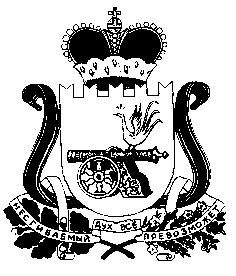 